МІНІСТЕРСТВО ОСВІТИ І НАУКИ УКРАЇНИМИКОЛАЇВСЬКИЙ НАЦІОНАЛЬНИЙ УНІВЕРСИТЕТ ІМЕНІ В.О. СУХОМЛИНСЬКОГОПРИРОДНИЧИЙ ФАКУЛЬТЕТКАФЕДРА ЕКОНОМІКИ, МЕНЕДЖМЕНТУ ТА ФІНАНСІВКОНЦЕПЦІЯ РОЗВИТКУ КАФЕДРИ ЕКОНОМІКИ, МЕНЕДЖМЕНТУ ТА ФІНАНСІВна 2022 – 2027 рр.       ЗАТВЕРДЖЕНО                                                    Т.в.о. завідувача кафедри                                                                                      Данік Н.В.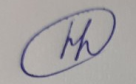                                                                  Т.в.о. декана природничого                                                                  факультету _____________                                                                                      Курчатова А.В.МИКОЛАЇВ 2022Метою Концепції розвитку кафедри економіки, менеджменту та фінансів із забезпечення спеціальностей 072 Фінанси, банківська справа та страхування, 076 Менеджмент, 051 Економіка є формування стратегічних напрямів її діяльності впродовж 2022 – 2027 років у відповідності до державної політики щодо фінансово-економічної освіти, яка передбачає розробку механізму динамічного функціонування всіх складників системи освіти з урахуванням набутого вітчизняного та закордонного досвіду, а також світових тенденцій.Розробники Концепції:Данік Наталія Вадимівна – т.в.о. завідувача кафедри, кандидат економічних наук, доцентРудь Інна Юріївна - кандидат економічних наук, доцент Стройко Тетяна Володимирівна - доктор економічних  наук, професор Гуріна Олена Валентинівна  - доктор економічних  наук, доцент Корнєва Наталя Олександрівна - кандидат економічних наук, доцент Волошина–Сідей Вікторія Вадимівна -  кандидат економічних наук, старший викладач Концепцію обговорено і схвалено на засіданні кафедри економіки, менеджменту та фінансів протокол № 2 від 29.08.2022 р.Концепцію розглянуто і схвалено на засіданні вченої ради природничого факультету  протокол № __ від _________2022 р.ЗМІСТНормативно – правове забезпечення ………………………………..4Загальні положення ………………………………………………….. 5Освітня діяльність …………………………………………………… 7Методична робота …………………………………………………… 9Наукова робота ………………………………………………………. 10Інші види діяльності …………………………………………………. 131. НОРМАТИВНО – ПРАВОВЕ ЗАБЕЗПЕЧЕННЯКонцепція розвитку кафедри економіки, менеджменту та фінансів базується на основних положеннях:Конституції УкраїниЗакону України «Про вищу освіту»Постанови КМУ від 29.04.2015 № 266 «Про затвердження переліку галузей знань і спеціальностей, за якими здійснюється підготовка здобувачів вищої освіти» (зі змінами та доповненнями згідно з Постановами КМУ № 674 від 27.09.2016 р.; № 53 від 01.02.2017 р.; № 762 від 07.07.2021р.)Постанови КМУ від 30.12.2015 № 1187 «Про затвердження Ліцензійних умов провадження освітньої діяльності» (зі змінами та доповненнями згідно з Постановами КМУ № 347 від 10.05.2018 р.; № 180 від 03.03.2020 р.; № 365 від 24.03.2021р.)Статуту Миколаївського національного університету імені В.О. СухомлинськогоСтратегії розвитку Миколаївського національного університету імені В.О. Сухомлинського на період до 2025 року2. ЗАГАЛЬНІ ПОЛОЖЕННЯОрієнтиром концепції розвитку кафедри економіки, менеджменту та фінансів є високий рівень вимог до викладання всіх навчальних дисциплін, висока професійна та загально-наукова підготовка професорсько-викладацького складу, високий рівень та культура подачі матеріалу, спонукання до активного, творчого засвоєння знань студентами, чому має сприяти відповідна практика читання лекцій, проведення семінарських, практичних занять, запровадження у навчальний процес інноваційних методик викладання, залучення фахівців-практиків.Концептуальна ідея розвитку кафедри полягає у виконанні нею основної подвійної функції: навчально-методичної та науково-дослідницької, де об’єднавчою ланкою виступає педагогічний чинник роботи викладача зі студентом. Ключовою компонентою концептуального спрямування кафедри є усвідомлення подальшої діяльності, що націлена на забезпечення передових позицій Миколаївського національного університету імені В.О. Сухомлинського у світових рейтингах закладів вищої освіти.Важливою концептуальною складовою роботи кафедри залишається патріотичне виховання студентства та підготовка майбутніх високопрофесійних фахівців, які здатні успішно захищати національні інтереси України.Метою організації освітнього процесу на кафедрі є набуття студентами знань, що відповідають потребам особистості студентів, вимогам суспільства та забезпечують інтеграцію у світовий освітянський простір. Вона передбачає формування і розвиток фінансової та бізнес-культури і свідомості особи, професіоналізацію підготовки фахівців фінансово-економічного та підприємницького спрямування.Основна мета кафедри: задоволення зростаючого попиту сучасного суспільства на підготовку фахівців високої кваліфікації, які мають фундаментальні знання з фінансів, економіки та управління, володіють концептуальними знаннями, базовими уявленнями щодо вибору методології аналізу банківської структури, страхової організації та підприємства як системи, розроблення та опрацювання його процедур, володіють сучасними знаннями щодо діагностики конкурентного середовища, щодо моніторингу стану й становища підприємств на ринку і набули практичних навичок з використання методик аналітичних дисциплін (в тому числі з використанням сучасних інформаційних технологій).Мета може бути досягнута на основі:• просування необхідних європейських стандартів у галузі вищої освіти, зокрема щодо розробки навчальних планів, співробітництва між освітніми закладами, схем мобільності та інтегрованих навчальних, дослідницьких і виховних програм;• збільшення інтелектуального потенціалу та розвитку науково-дослідної бази кафедри, підвищення професіоналізму професорсько-викладацького складу;• впровадження інноваційних методів організації учбового процесу, освоєння прогресивних освітніх технологій;• формування кооперації із стратегічними партнерами.Пріоритетним напрямом розвитку кафедри економіки, менеджменту та фінансів є забезпечення високого рівня фахової підготовки студентів. Кафедра має стати центром якісної підготовки фахівців у сфері фінансів, банківської справи, страхування, економіки та управління, провідним осередком науково-теоретичного і практичного дослідження сучасних фінансово - економічних проблем на різних рівнях національного господарства шляхом накопичення інтелектуального капіталу професорсько-викладацького складу кафедри, формування корпоративних цінностей, створення позитивного іміджу кафедри та університету в цілому.Концепція розглядається як програма-мінімум для колективу кафедри загалом, і кожного викладача, зокрема.3. ОСВІТНЯ ДІЯЛЬНІСТЬВирішення завдань, викладених у Концепції розвитку кафедри вимагає постійного зростання фаховості кадрового потенціалу, систематичного підвищення рівня кваліфікації та створення необхідного резерву кадрів. На даний час на кафедрі сформований колектив з високим професійним рівнем підготовки, який дозволяє фахово підходити до вирішення основних завдань професійної діяльності, а саме:Кафедра налічує 7 штатних науково-педагогічних працівників та 1 лаборанта, із них: 2 професорів (28%), 4 доцентів (57%) і 1 старшого викладача (15%). Всі НПП працюють за основним місцем роботи.Професори, доктори економічних наук:Стройко Тетяна Володимирівна - доктор економічних  наук за спеціальністю 08.00.03 – Економіка та управління національним господарством,  професор кафедри міжнародної економіки. Тема дисертації: «Формування інфраструктури агропродовольчої сфери в контексті сталого розвитку України»Кіщак Іван Теодорович - доктор економічних  наук за спеціальністю 08.00.03 – Економіка та управління національним господарством,  професор кафедри економіки та менеджменту. Тема дисертації: «Розвиток і підвищення кормовиробництва в Україні»Доценти, доктори економічних наук:Гуріна Олена Валентинівна  - доктор економічних  наук за спеціальністю  08.00.05 – Розвиток продуктивних сил і регіональна економіка,  доцент кафедри менеджменту. Тема дисертації: «Формування моделі економічного розвитку регіону в умовах соціалізації»Доценти, кандидати економічних наук:Данік Наталія Вадимівна – т.в.о. завідувача кафедри, кандидат економічних наук за спеціальністю  08.00.04 - Економіка сільського господарства і АПК,  доцент кафедри фінансів та кредиту. Тема дисертації: «Розвиток селянських (фермерських) господарств і формування ефективного економічного механізму їх функціонування»Рудь Інна Юріївна - кандидат економічних наук за спеціальністю  08.00.04 - Економіка та управління підприємствами,  доцент кафедри фінансів та кредиту. Тема дисертації: «Підвищення конкурентоспроможності підприємств молоко-продуктового під комплексу»Корнєва Наталя Олександрівна - кандидат економічних наук за спеціальністю 08.00.03 – Економіка та управління національним господарством, доцент кафедри фінансів та кредиту. Тема дисертації: «Організаційно-економічний механізм функціонування ТППК у регіоні»Волошина–Сідей Вікторія Вадимівна -  кандидат економічних наук за спеціальністю 08.00.04 – «Економіка та управління підприємствами (за видами економічної діяльності)», старший викладач. Тема дисертації: «Механізми управління витратами операційної діяльності на підприємствах харчової промисловості»Наразі підготовка здобувачів вищої освіти здійснюється за наступними освітніми програмами:Кадрова стратегія розвитку кафедри проектується на те, щоб не  розділяти колектив за окремими спеціальностями, а вибудовувати інтегровану структуру розподілу навчальних дисциплін між всіма викладачами як для спеціальності 073 «Менеджмент», 051 «Економіка» так і для спеціальності 072 «Фінанси, банківська справа та страхування». Документ  враховує  необхідність докорінної перебудови системи підготовки фахівців за освітніми програмами «Фінанси,  банківська справа  та страхування», «Менеджмент», «Фінанси і кредит», «Економіка», «Управління персоналом та економіка праці»   відповідно   до   реальних   потреб   замовників   щодо формування у випускників певних компетенцій.  Отже, якісний склад науково-педагогічних працівників кафедри економіки, менеджменту та фінансів за спеціальностями кафедри відповідає кваліфікації викладачів та навчальним дисциплінам, що вони викладають, це підтверджено науковою спеціальністю, вченими званнями та показниками професійної майстерності за останні 5 років на 100%.  4. МЕТОДИЧНА РОБОТАВажливою компонентою у діяльності кафедри є навчально- методична робота, яка спонукає викладачів до постійного пошуку та впровадження новітніх технологій у процес навчання. Для всіх без виключення дисциплін, які закріплені за кафедрою, розроблено інформаційні  пакети  для  організації  дистанційного навчання, модульного контролю та самостійної роботи студентів у режимі он-лайн у середовищі Moodle. Навчальний процес на кафедрі здійснюється на основі розроблених навчальних програм і планів, які передбачають навчання майбутніх фахівців на основі компетентністного інтегрованого підходу, який реалізується через підбір дисциплін практичного спрямування, що націлені на фахову підготовку та надання практичних навичок.У зв’язку з появою у навчальних планах нових дисциплін за всіма освітніми програмами і   спеціальностями,   розроблено   робочі   навчальні   програми, затверджені на засіданнях кафедри. Оновлено освітні програми, навчальні плани, відповідно сформовано робочі навчальні плани і перелік дисциплін, затверджених за кафедрою та їх забезпеченням навчальними та робочими навчальними програмами. Концепція розвитку кафедри передбачає удосконалення навчально-методичного забезпечення з врахуванням найновіших змін у нормативно-правовому забезпеченні, у відповідності до нових розпоряджень університету.Отже, використання інтелектуального та фахового потенціалу викладачів кафедри дозволило виконати поставлене перед кафедрою завдання щодо формування базового методичного забезпечення закріплених дисциплін за всіма навчальними планами.5. НАУКОВА РОБОТАНауково - дослідна робота є важливою компонентою діяльності кафедри, яка вимагає наявності високого інтелектуального потенціалу її викладачів.Напрями  наукової  роботи  кафедри  органічно  поєднують  діяльність  як викладачів, так і студентів.На кафедрі виконується  науково - дослідна тема: «Управління національними соціально-економічними системами: міжрегіональні асиметрії», номер державної реєстрації 0121U109221;Професори кафедри приймають активну участь у роботах  спеціалізованих вчених  та експертних рад, виступають  опонентами та рецензентами кандидатських та докторських дисертацій, готують відгуки на автореферати.Стратегія  розвитку  науково-дослідної  роботи  кафедри  повинна базуватися на 3-х основних елементах:1. Активні інтеграції викладачів кафедри у міжнародне наукове середовище (участь  у міжнародних конференціях за  кордоном, публікації статей в іноземних виданнях та їх розміщення в міжнародних наукометричних базахданих);2. Поєднання теоретичних та практичних елементів наукового дослідження (співробітництво з вітчизняними та зарубіжними підприємствами);3.Залучення студентів та активізація їх роботи у системі науково-дослідної роботи кафедри.Науково-педагогічним складом кафедри за останніх п’ять років опубліковано понад 100  наукових праць, які присвячені актуальній  економічній проблематиці,  з  яких  10  наукових  публікацій - у  періодичних  виданнях, які індексуються у науко-метричних базах Scopus і Web of Science.Від часу заснування кафедри викладацький склад здійснював дослідження в межах науково-дослідних тем: «Науково-методичне обґрунтування модернізації розвитку та функціонування фінансово-кредитних інститутів»,  «Теоретико-методологічні засади функціонування та розвитку  фінансової інфраструктури регіону», «Фінансовий механізм управління економікою України в умовах глобалізації», «Механізми регулювання фінансово-економічного забезпечення сталого розвитку України».За результатами проведеної роботи у 2019 році побачила світ  колективна монографія «Теоретичні положення та методичні підходи щодо удосконалення фінансово-кредитного механізму управління економікою України в умовах глобалізації»; у 2022 році  на англійській мові «Механізм регулювання фінансово-економічного забезпечення сталого розвитку України».Протягом усіх років наукової діяльності кафедри її працівники брали участь у  численних  конференціях  різних  рівнів. Крім  цього,  студенти  приймають  участь  в  різноманітних  предметних  олімпіадах,   конкурсах   наукових   і   творчих   робіт,   тренінгах,   семінарах,   ін.  Результати кращих наукових досліджень публікуються у вигляді тез.З урахуванням вимог діяльності Університету, завданнями кафедри економіки, менеджменту та фінансів у науково-дослідному напрямку є:здійснювати  планування,  проведення і виконання  НПП кафедри наукових досліджень; у вересні кожного року затверджувати план наукової роботи кафедри на навчальний рік;здійснювати роботу над науково-дослідною темою;визначати та затверджувати теми курсових, магістерських робіт та дисертаційних досліджень з урахуванням спеціалізації кафедри та науково-дослідної тематики кафедри;забезпечувати систематичне ознайомлення і отримання нових фундаментальних і прикладних  наукових  результатів  у  галузі  національної економіки, розвитку бізнесу, інформаційних технологій обробки даних, та запроваджувати їх результати у навчальний процес шляхом видання новихпідручників, навчальних посібників, практикумів, спецкурсів, лекцій тощо;планувати та організовувати  виконання  на  високому  рівні  проведення наукових, науково-практичних, науково-методичних семінарів, конференцій, круглих столів, конкурсів науково-дослідних  робіт  студентів,  магістерських та інших робіт;забезпечувати  публікації наукового  доробку  викладачів  кафедри  у  фахових виданнях,  заохочувати  викладачів  кафедри друкувати результати наукових досліджень у виданнях, які входять до науковометричних баз  даних Scopus, Web of Science, IndexCopernicus;планувати і організовувати роботу кафедрального семінару, запрошувати до виступу на ньому провідних вчених та провідних  спеціалістів-практиків у галузі розвитку економіки територіальних громад.6. ІНШІ ВИДИ ДІЯЛЬНОСТІ	Важливим сучасним завданням діяльності кафедри в умовах посилення глобалізаційних процесів є розширення міжнародної складової у науковій та навчально-методичній роботі, інтернаціоналізація навчального процесу завдяки налагодженню тісніших міжнародних зв’язків, гармонізація освітніх програм із зарубіжними закладами вищої освіти. У напрямку міжнародної співпраці пропонується:1. Активне використання контекстного аналізу для оцінки важливих зовнішніх тенденцій щодо можливостей та загроз 2. У навчальній та науковій роботі проводити фактичний розрахунок основних показників системи національних рахунків спільно зі студентами та здійснювати їх міжнародне порівняння з метою визначення місця нашої країни у світовому рейтингу. 3. Пошук партнерів для написання спільних статей з іноземними викладачами в міжнародних наукометричних базах даних Scopus та Web of Science. Суспільні цінності та духовні орієнтири освіти і науки є основою розвитку демократичного громадянського суспільства. Відповідно до Рекомендації Комітету Ради Європи з питань освіти і дотримуючись у навчальній діяльності принципу розвитку особистості, кафедра виконує виховну місію, яка полягає у формуванні гармонійної особистості, спроможної повноцінно реалізуватися в сучасному глобальному полікультурному, інформаційно-перевантаженому світі. Кафедра проводить значну виховну роботу серед студентів і цілеспрямовано працює над формуванням у майбутніх фахівців відповідальності за обрану спеціальність, вміння нарощувати свій фаховий потенціал, орієнтуватися у ринковому середовищі, виховання морально-етичних принципів та норм поведінки і спілкування. Забезпечити виховну роботу кафедри за такими напрямами: 1. Брати активну участь в реалізації Стратегії національно-патріотичного виховання дітей та молоді на 2020–2025 роки (затвердженої Указом Президента України від 18 травня 2019 року № 286/2019), насамперед шляхом використання інформації українознавчого змісту в процесі викладання навчальних дисциплін, закріплених за кафедрою. 2. Активізувати процеси підвищення національної свідомості, вивчення традицій та історії міста, села, країни загалом, формування поваги до державного прапора, герба, гімну, ознайомлення з кращими зразками рідної культури, повне використання культурних можливостей столиці України. 3. Активна участь у святкуванні загальнодержавних, університетських та факультетських свят: посвяти в першокурсники, випускних вечорів, днів Університету й факультету та інших культурних заходів, які проводяться на факультеті та Університеті. 4. Періодично запрошувати старост академічних груп на засідання кафедри з метою доведення необхідної інформації до студентів, а також відомостей про стан справ у студентських колективах. 5. Здійснювати моніторинг успішності студентів та відвідання ними занять, проведення регулярних зустрічей завідувача кафедри зі студентами щодо покращення поведінки під час проведення культурно-масових та спортивних заходів факультету та університету. 6. Залучати студентів до професійно-орієнтаційної роботи з метою формування якісного формування контингенту студентів спеціальності шляхом проведення презентацій, форумів, участі у виставках, організації дня відкритих дверей. 7. Налагодити ефективний зворотній зв’язок із випускниками кафедри для поширення університетських цінностей та взаємодопомоги як у подальшому кар’єрному зростанні, так і для встановлення зворотного зв’язку з метою корегування освітнього процесу та фінансової підтримки з боку випускників.Здійснення різних напрямів і форм планомірної професійно-орієнтаційної роботи сприяє популяризації та підвищенню конкурентоспроможності освітніх послуг Університету, формує сприятливий імідж кафедри, факультету та Університету в освітянському просторі і дозволяє залучати до навчання обдаровану молодь. Задля цього кафедра має систематично забезпечувати: 1. Розширювати форми профорієнтаційної діяльності кафедри, зокрема організація конкурсів серед учнів шкіл з різноманітних проблем фінансів, банківської справи, страхування, менеджменту й економіки, запровадження науково-популярних лекторіїв викладачів кафедри для школярів, виступи з презентаціями переваг навчання на освітніх програмах кафедри. 2. Організація моніторингу зовнішнього середовища діяльності кафедри, в тому числі вакансій на ринку праці з урахуванням сфер майбутньої діяльності фахівців з спеціальності 3. Популяризація освітніх ресурсів і продуктів кафедри з використанням соціальних мереж. 4. Систематичне ведення сторінки кафедри на сайті факультету. 5. Оновлення презентаційних матеріалів про кафедру. 6. Систематично проводити профорієнтаційну роботу серед учнів шкіл, а також серед студентів випускних курсів рівня освіти «Бакалавр» щодо необхідності продовження навчання для здобуття ступеня освіти «Магістр». 7. Розширити співпрацю із роботодавцями. Забезпечення поєднання теоретичного і прикладного аспектів навчання передбачає тісну співпрацю кафедри з роботодавцями, забезпечує комплекс заходів для залучення реальних кейсів із втілення теоретичних знань у вигляді аналітичних, науково-дослідних, курсових і випускових робіт. 8. Практична орієнтованість навчання має бути реалізована шляхом посилення співпраці з бізнесом, державними установами та неурядовими організаціями, як через викладання професійно-орієнтованих курсів, так і  через різноманітні літні практики та стажування у компаніях-партнерах для забезпечення успішного входження випускників на ринок праці. 